Worksheets, handouts and lesson materialsJaymay, “What About the Bob?” (Lyrics)What about the moonWhat about the carWhat about the pants that drove really farWhat about the sunWhat about the starWhat about the rugs we leave on the floorWhat about the catWhat about the dogWhat about the birdWhat about the lireWhat about the fireWhat about the shakeWhat about the drumWhat about the keysWhat about my kneesWhat about the sonWhat about the daughterWould it be for allWhat about the, what about the bicycle and the heater and the furnaceWhat about the stoveWhat about the cabinetWhat about the 'rooWhat about the rabbitWhat about the purple paint on the wallWhat about the harmonicaWhat about the summer that's about to fallWhat about the winter that's about to springWhat about the diamond set in the ringWhat about the, what about the skyWhat about the guyWhat about the galWhat about the bodyWhat about the bowWhat about the, what about the cement floorWhat about the cement floorWhat about the trap door and the girl beneath the seaJaymay, “What About the Bob?” (Music video image)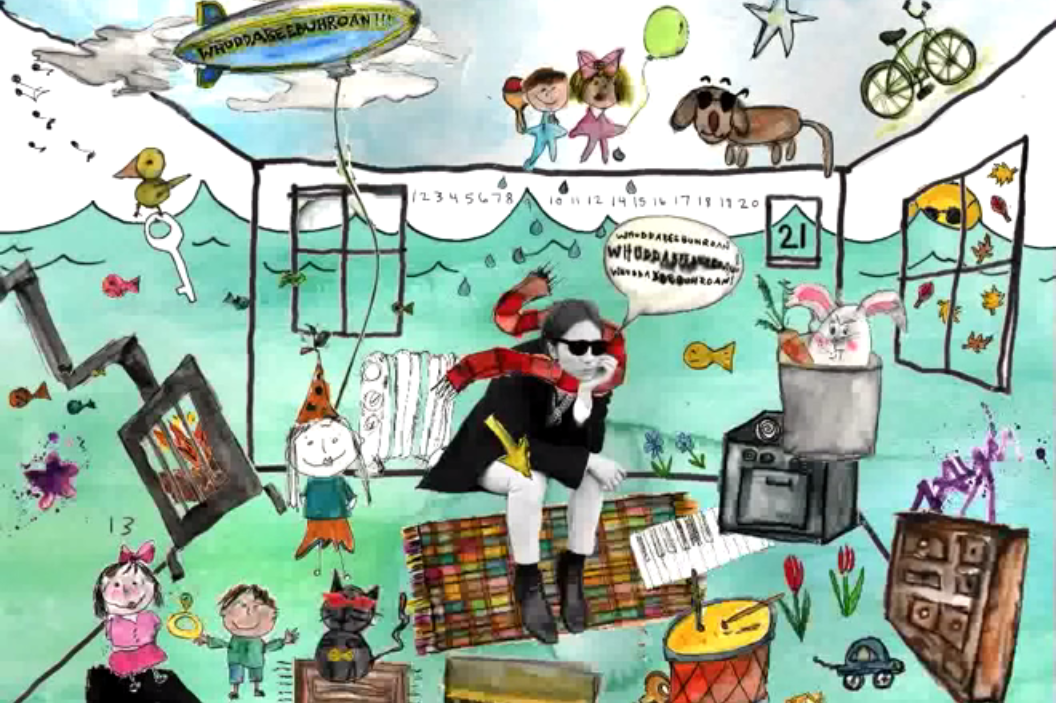 Jaymay. “What About the Bob? – Official Video.” Youtube. Youtube, 26 Mar. 2012. Web. 28 Oct. 2014. http://www.youtube.com/watch?v=61QH1RxSRQY 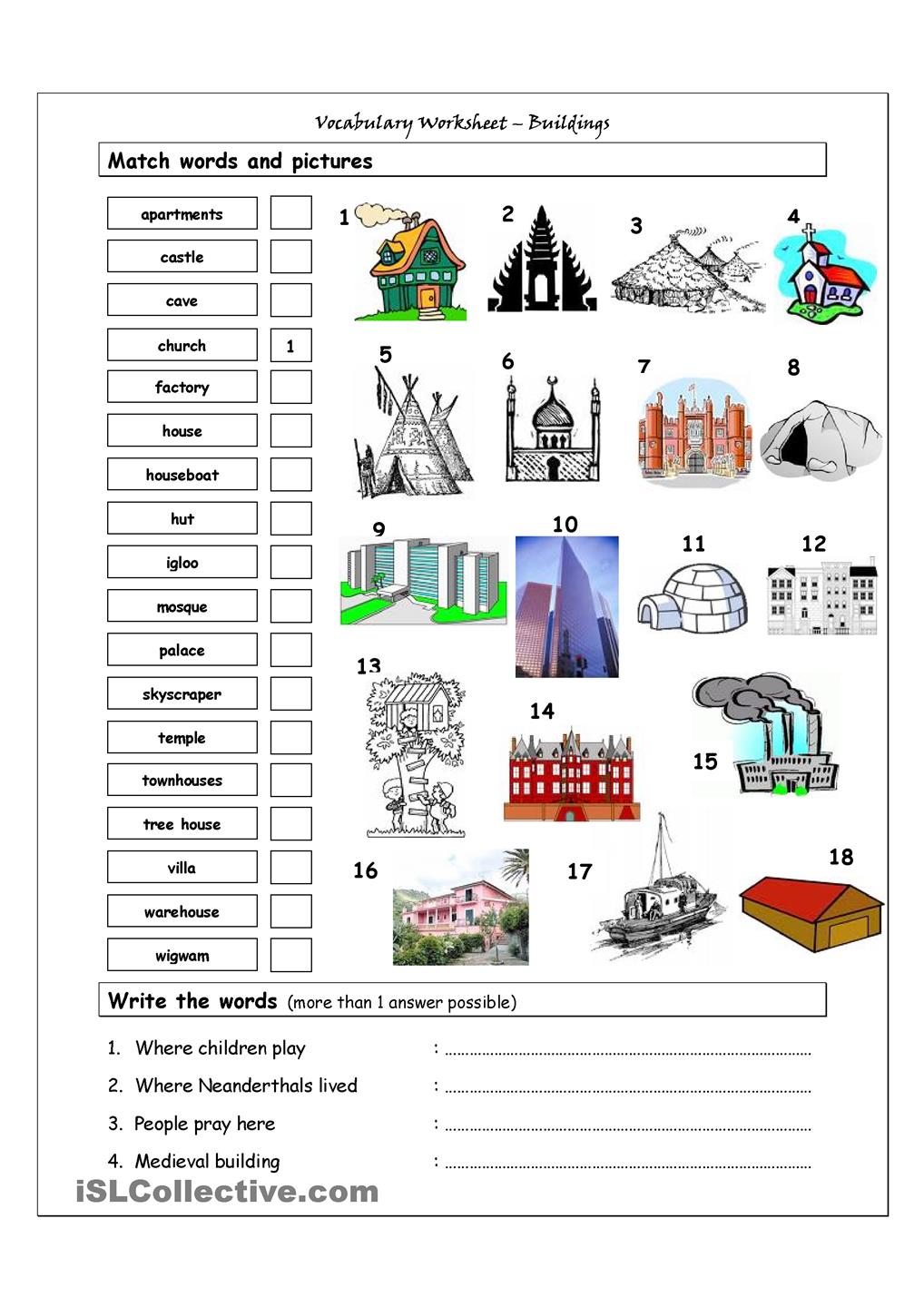 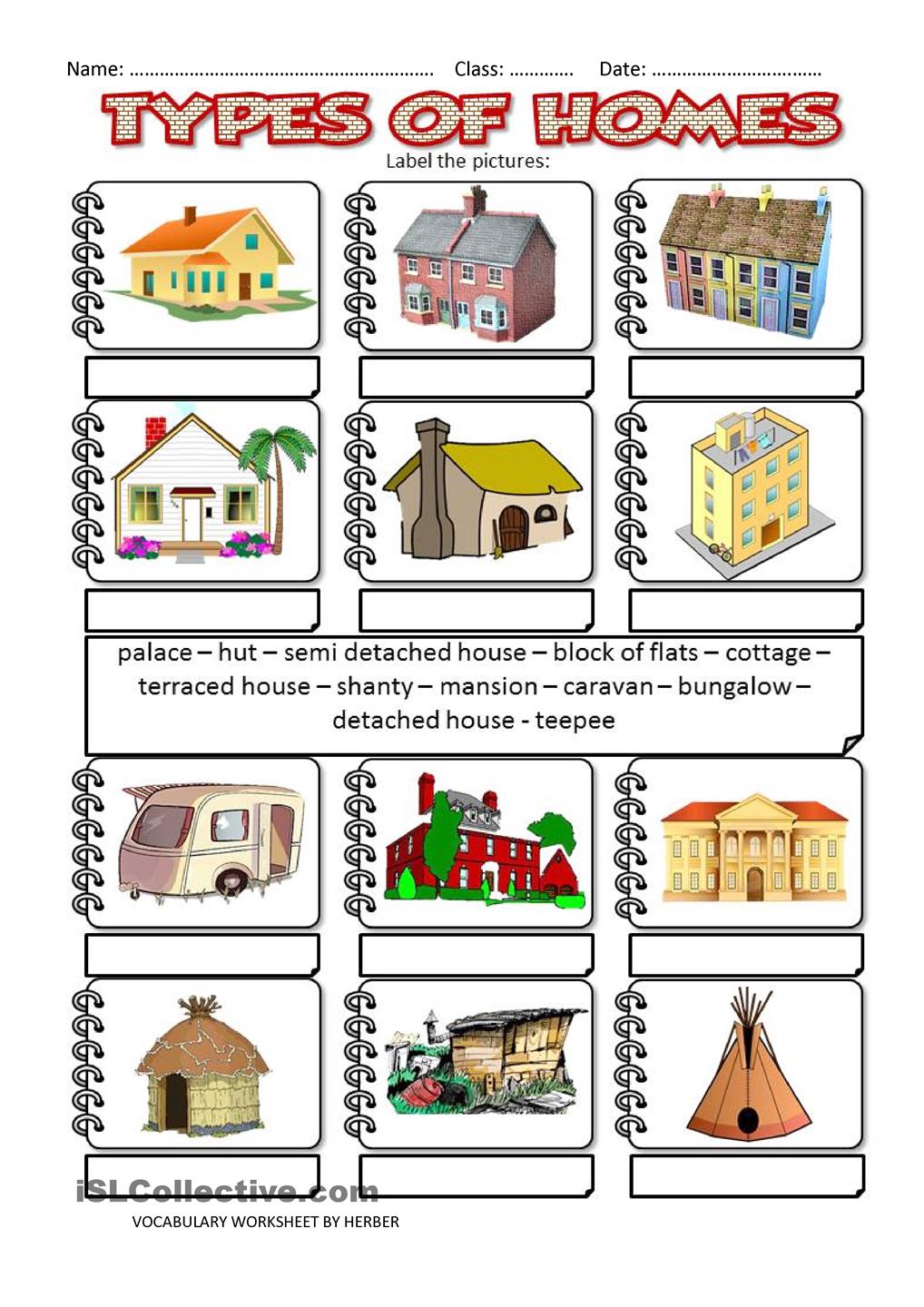 Blank board game template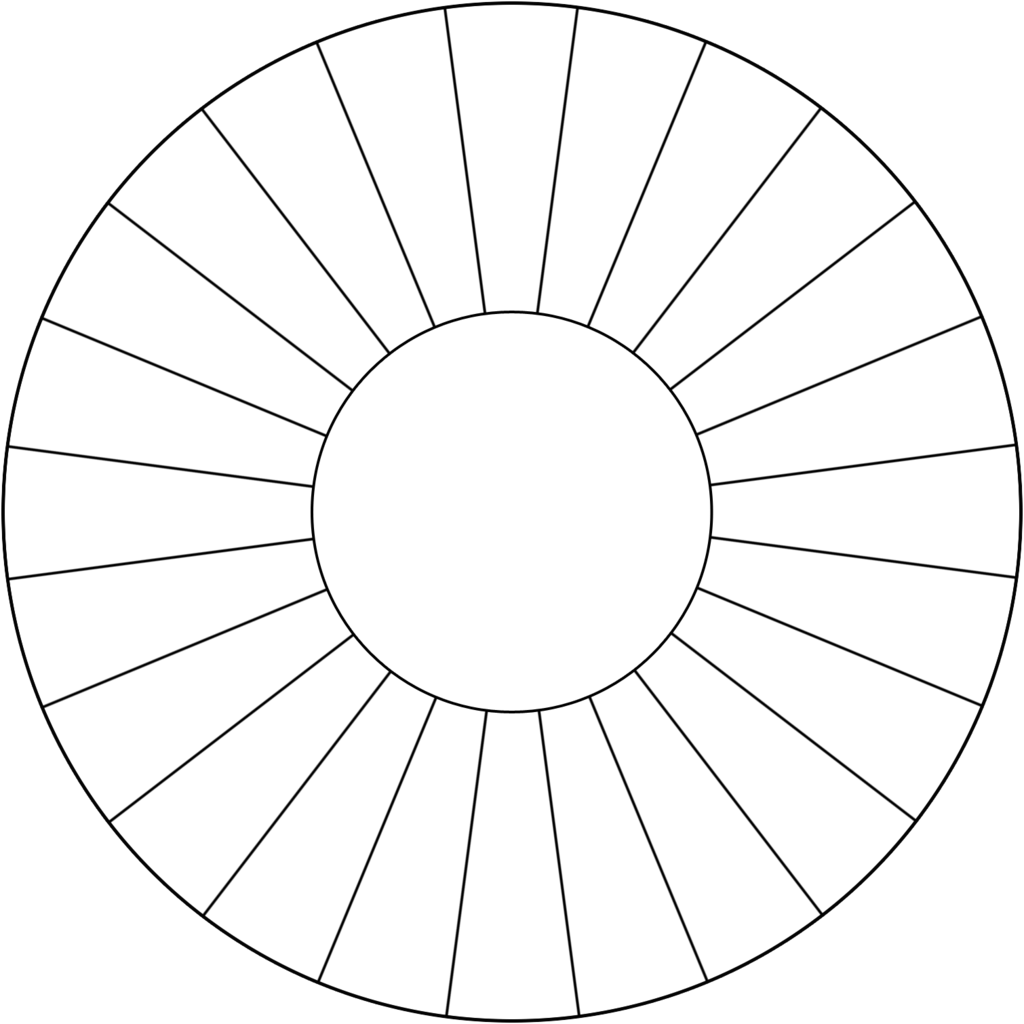 Grammar Lesson PlanGrammar Lesson PlanGrammar Lesson PlanGrammar Lesson PlanTitle:   My Dream House: Present Progressive (Gerund) & Going ToTitle:   My Dream House: Present Progressive (Gerund) & Going ToTitle:   My Dream House: Present Progressive (Gerund) & Going ToTitle:   My Dream House: Present Progressive (Gerund) & Going ToINSTRUCTORLEVEL / AGESTUDENTSLENGTHSarah YoonPre-intermediate / Elementary school, grades 3-41750 minsMaterials:Separate whiteboards and marker sets – 3 sets (1 per group)(Plan B) A3 blank white paper – 3 sheets (1 per group)Jaymay, “What About the Bob?” (song and music video, see References)(Plan B) Jaymay, “What About the Bob?” (Lyrics) and image of music video, paused at 1:23 mark (attached)“Vocabulary Worksheet – Buildings” – 9 copies (1 per pair)“Types of Homes” – 9 copies (1 per pair)A4 blank paper – 9 sheets (3 per group)Color pencils and pens – 3 sets (1 per group)Color balls in an opaque bag – 4 colors, 5 each(Plan B) Balls of different types, e.g.: fruit types, numbers, etc.Blank board game templates – 6 copies (2 per group)Board and markersMaterials:Separate whiteboards and marker sets – 3 sets (1 per group)(Plan B) A3 blank white paper – 3 sheets (1 per group)Jaymay, “What About the Bob?” (song and music video, see References)(Plan B) Jaymay, “What About the Bob?” (Lyrics) and image of music video, paused at 1:23 mark (attached)“Vocabulary Worksheet – Buildings” – 9 copies (1 per pair)“Types of Homes” – 9 copies (1 per pair)A4 blank paper – 9 sheets (3 per group)Color pencils and pens – 3 sets (1 per group)Color balls in an opaque bag – 4 colors, 5 each(Plan B) Balls of different types, e.g.: fruit types, numbers, etc.Blank board game templates – 6 copies (2 per group)Board and markersMaterials:Separate whiteboards and marker sets – 3 sets (1 per group)(Plan B) A3 blank white paper – 3 sheets (1 per group)Jaymay, “What About the Bob?” (song and music video, see References)(Plan B) Jaymay, “What About the Bob?” (Lyrics) and image of music video, paused at 1:23 mark (attached)“Vocabulary Worksheet – Buildings” – 9 copies (1 per pair)“Types of Homes” – 9 copies (1 per pair)A4 blank paper – 9 sheets (3 per group)Color pencils and pens – 3 sets (1 per group)Color balls in an opaque bag – 4 colors, 5 each(Plan B) Balls of different types, e.g.: fruit types, numbers, etc.Blank board game templates – 6 copies (2 per group)Board and markersMaterials:Separate whiteboards and marker sets – 3 sets (1 per group)(Plan B) A3 blank white paper – 3 sheets (1 per group)Jaymay, “What About the Bob?” (song and music video, see References)(Plan B) Jaymay, “What About the Bob?” (Lyrics) and image of music video, paused at 1:23 mark (attached)“Vocabulary Worksheet – Buildings” – 9 copies (1 per pair)“Types of Homes” – 9 copies (1 per pair)A4 blank paper – 9 sheets (3 per group)Color pencils and pens – 3 sets (1 per group)Color balls in an opaque bag – 4 colors, 5 each(Plan B) Balls of different types, e.g.: fruit types, numbers, etc.Blank board game templates – 6 copies (2 per group)Board and markersAims:To practice speaking and listening in the present progressive tense through visual group activities (e.g.: picture relay, drawing and describing pictures, board games).To practice speaking and listening in the “going to” future tense through designing and describing a dream house.To study lexical items related to household objects and different types of houses, engaging with them through a designing a dream house activity.Aims:To practice speaking and listening in the present progressive tense through visual group activities (e.g.: picture relay, drawing and describing pictures, board games).To practice speaking and listening in the “going to” future tense through designing and describing a dream house.To study lexical items related to household objects and different types of houses, engaging with them through a designing a dream house activity.Aims:To practice speaking and listening in the present progressive tense through visual group activities (e.g.: picture relay, drawing and describing pictures, board games).To practice speaking and listening in the “going to” future tense through designing and describing a dream house.To study lexical items related to household objects and different types of houses, engaging with them through a designing a dream house activity.Aims:To practice speaking and listening in the present progressive tense through visual group activities (e.g.: picture relay, drawing and describing pictures, board games).To practice speaking and listening in the “going to” future tense through designing and describing a dream house.To study lexical items related to household objects and different types of houses, engaging with them through a designing a dream house activity.Language Skills:Listening:	Song lyrics (picking up nouns), picture relay activity, teacher instructions, pairwork, group discussion and presentationsSpeaking:	Picture relay activity, board game activity, pairwork, group discussion, presentations and feedbackReading:	Vocabulary worksheets, board game activityWriting:	Listening lexical activity (warmer), note-taking during picture relay activity, vocabulary worksheetsLanguage Skills:Listening:	Song lyrics (picking up nouns), picture relay activity, teacher instructions, pairwork, group discussion and presentationsSpeaking:	Picture relay activity, board game activity, pairwork, group discussion, presentations and feedbackReading:	Vocabulary worksheets, board game activityWriting:	Listening lexical activity (warmer), note-taking during picture relay activity, vocabulary worksheetsLanguage Skills:Listening:	Song lyrics (picking up nouns), picture relay activity, teacher instructions, pairwork, group discussion and presentationsSpeaking:	Picture relay activity, board game activity, pairwork, group discussion, presentations and feedbackReading:	Vocabulary worksheets, board game activityWriting:	Listening lexical activity (warmer), note-taking during picture relay activity, vocabulary worksheetsLanguage Skills:Listening:	Song lyrics (picking up nouns), picture relay activity, teacher instructions, pairwork, group discussion and presentationsSpeaking:	Picture relay activity, board game activity, pairwork, group discussion, presentations and feedbackReading:	Vocabulary worksheets, board game activityWriting:	Listening lexical activity (warmer), note-taking during picture relay activity, vocabulary worksheetsLanguage Systems:Grammar:	Present progressive, “going to” future tense, “what about” (through warmer song)Phonology:	(see Lexis), song (warmer)Lexis:		Song lyrics (Jaymay, “What About the Bob?”), household objects (e.g.: stove, cabinet, rugs), different types of houses (e.g.: 			cottage, palace, hut, bungalow)Discourse:	Describing drawings (picture relay, presenting dream houses), song lyrics, task-based discussion, describing future dreamsFunctions:	Describing, explaining, informingLanguage Systems:Grammar:	Present progressive, “going to” future tense, “what about” (through warmer song)Phonology:	(see Lexis), song (warmer)Lexis:		Song lyrics (Jaymay, “What About the Bob?”), household objects (e.g.: stove, cabinet, rugs), different types of houses (e.g.: 			cottage, palace, hut, bungalow)Discourse:	Describing drawings (picture relay, presenting dream houses), song lyrics, task-based discussion, describing future dreamsFunctions:	Describing, explaining, informingLanguage Systems:Grammar:	Present progressive, “going to” future tense, “what about” (through warmer song)Phonology:	(see Lexis), song (warmer)Lexis:		Song lyrics (Jaymay, “What About the Bob?”), household objects (e.g.: stove, cabinet, rugs), different types of houses (e.g.: 			cottage, palace, hut, bungalow)Discourse:	Describing drawings (picture relay, presenting dream houses), song lyrics, task-based discussion, describing future dreamsFunctions:	Describing, explaining, informingLanguage Systems:Grammar:	Present progressive, “going to” future tense, “what about” (through warmer song)Phonology:	(see Lexis), song (warmer)Lexis:		Song lyrics (Jaymay, “What About the Bob?”), household objects (e.g.: stove, cabinet, rugs), different types of houses (e.g.: 			cottage, palace, hut, bungalow)Discourse:	Describing drawings (picture relay, presenting dream houses), song lyrics, task-based discussion, describing future dreamsFunctions:	Describing, explaining, informingAssumptions:Students have a good grasp of prepositions. They can describe rooms or objects in a given space without any (or very minor) problems related to prepositional language.Students have fairly developed listening skills and can pick out lexical items from a rather fast-paced song (warmer).Students have at least minimal drawing skills and will be able to execute the drawing activity, i.e.: designing their dream house.Assumptions:Students have a good grasp of prepositions. They can describe rooms or objects in a given space without any (or very minor) problems related to prepositional language.Students have fairly developed listening skills and can pick out lexical items from a rather fast-paced song (warmer).Students have at least minimal drawing skills and will be able to execute the drawing activity, i.e.: designing their dream house.Assumptions:Students have a good grasp of prepositions. They can describe rooms or objects in a given space without any (or very minor) problems related to prepositional language.Students have fairly developed listening skills and can pick out lexical items from a rather fast-paced song (warmer).Students have at least minimal drawing skills and will be able to execute the drawing activity, i.e.: designing their dream house.Assumptions:Students have a good grasp of prepositions. They can describe rooms or objects in a given space without any (or very minor) problems related to prepositional language.Students have fairly developed listening skills and can pick out lexical items from a rather fast-paced song (warmer).Students have at least minimal drawing skills and will be able to execute the drawing activity, i.e.: designing their dream house.Anticipated Errors and Solutions:Anticipated Errors and Solutions:Anticipated Errors and Solutions:Anticipated Errors and Solutions:References:(Warmer) song and music videoJaymay. “What About the Bob? – Official Video.” Youtube. Youtube, 26 Mar. 2012. Web. 28 Oct. 2014. http://www.youtube.com/watch?v=61QH1RxSRQY (Lyrics) Jaymay. "What About the Bob?" Lyrics Mania. Lyrics Mania, n.d. Web. 28 Oct. 2014. http://www.lyricsmania.com/what_about_the_bob_lyrics_jaymay.htmlTypes of homes worksheetsR., Philip. "Vocabulary Worksheet - Buildings." iSL Collective. iSL Collective, 22 Feb. 2011. Web. 28 Oct. 2014. http://en.islcollective.com/resources/printables/worksheets_doc_docx/vocabulary_matching_worksheet_-_buildings/home-vocabulary-matching/3572Herber. "Types of Homes." iSL Collective. iSL Collective, 22 Oct. 2013. Web. 28 Oct. 2014. http://en.islcollective.com/resources/printables/worksheets_doc_docx/types_of_homes/home-elementary-a1/60447 Blank board game template"Blank Board Game Template." Gallery hip. Disqus, n.d. Web. 28 Oct. 2014. http://fc00.deviantart.net/fs70/i/2013/141/f/a/1510_x_1510_wheel_template_by_wheelgenius-d662zbn.png References:(Warmer) song and music videoJaymay. “What About the Bob? – Official Video.” Youtube. Youtube, 26 Mar. 2012. Web. 28 Oct. 2014. http://www.youtube.com/watch?v=61QH1RxSRQY (Lyrics) Jaymay. "What About the Bob?" Lyrics Mania. Lyrics Mania, n.d. Web. 28 Oct. 2014. http://www.lyricsmania.com/what_about_the_bob_lyrics_jaymay.htmlTypes of homes worksheetsR., Philip. "Vocabulary Worksheet - Buildings." iSL Collective. iSL Collective, 22 Feb. 2011. Web. 28 Oct. 2014. http://en.islcollective.com/resources/printables/worksheets_doc_docx/vocabulary_matching_worksheet_-_buildings/home-vocabulary-matching/3572Herber. "Types of Homes." iSL Collective. iSL Collective, 22 Oct. 2013. Web. 28 Oct. 2014. http://en.islcollective.com/resources/printables/worksheets_doc_docx/types_of_homes/home-elementary-a1/60447 Blank board game template"Blank Board Game Template." Gallery hip. Disqus, n.d. Web. 28 Oct. 2014. http://fc00.deviantart.net/fs70/i/2013/141/f/a/1510_x_1510_wheel_template_by_wheelgenius-d662zbn.png References:(Warmer) song and music videoJaymay. “What About the Bob? – Official Video.” Youtube. Youtube, 26 Mar. 2012. Web. 28 Oct. 2014. http://www.youtube.com/watch?v=61QH1RxSRQY (Lyrics) Jaymay. "What About the Bob?" Lyrics Mania. Lyrics Mania, n.d. Web. 28 Oct. 2014. http://www.lyricsmania.com/what_about_the_bob_lyrics_jaymay.htmlTypes of homes worksheetsR., Philip. "Vocabulary Worksheet - Buildings." iSL Collective. iSL Collective, 22 Feb. 2011. Web. 28 Oct. 2014. http://en.islcollective.com/resources/printables/worksheets_doc_docx/vocabulary_matching_worksheet_-_buildings/home-vocabulary-matching/3572Herber. "Types of Homes." iSL Collective. iSL Collective, 22 Oct. 2013. Web. 28 Oct. 2014. http://en.islcollective.com/resources/printables/worksheets_doc_docx/types_of_homes/home-elementary-a1/60447 Blank board game template"Blank Board Game Template." Gallery hip. Disqus, n.d. Web. 28 Oct. 2014. http://fc00.deviantart.net/fs70/i/2013/141/f/a/1510_x_1510_wheel_template_by_wheelgenius-d662zbn.png References:(Warmer) song and music videoJaymay. “What About the Bob? – Official Video.” Youtube. Youtube, 26 Mar. 2012. Web. 28 Oct. 2014. http://www.youtube.com/watch?v=61QH1RxSRQY (Lyrics) Jaymay. "What About the Bob?" Lyrics Mania. Lyrics Mania, n.d. Web. 28 Oct. 2014. http://www.lyricsmania.com/what_about_the_bob_lyrics_jaymay.htmlTypes of homes worksheetsR., Philip. "Vocabulary Worksheet - Buildings." iSL Collective. iSL Collective, 22 Feb. 2011. Web. 28 Oct. 2014. http://en.islcollective.com/resources/printables/worksheets_doc_docx/vocabulary_matching_worksheet_-_buildings/home-vocabulary-matching/3572Herber. "Types of Homes." iSL Collective. iSL Collective, 22 Oct. 2013. Web. 28 Oct. 2014. http://en.islcollective.com/resources/printables/worksheets_doc_docx/types_of_homes/home-elementary-a1/60447 Blank board game template"Blank Board Game Template." Gallery hip. Disqus, n.d. Web. 28 Oct. 2014. http://fc00.deviantart.net/fs70/i/2013/141/f/a/1510_x_1510_wheel_template_by_wheelgenius-d662zbn.png Notes:Students may use the simple present tense, instead of the present progressive tense. The teacher should help scaffold the correct language using the “There is…” structure.Students may use the future tense “will,” instead of “going to.” The teacher should help scaffold the “going to” future tense.Notes:Students may use the simple present tense, instead of the present progressive tense. The teacher should help scaffold the correct language using the “There is…” structure.Students may use the future tense “will,” instead of “going to.” The teacher should help scaffold the “going to” future tense.Notes:Students may use the simple present tense, instead of the present progressive tense. The teacher should help scaffold the correct language using the “There is…” structure.Students may use the future tense “will,” instead of “going to.” The teacher should help scaffold the “going to” future tense.Notes:Students may use the simple present tense, instead of the present progressive tense. The teacher should help scaffold the correct language using the “There is…” structure.Students may use the future tense “will,” instead of “going to.” The teacher should help scaffold the “going to” future tense.Pre-TaskPre-TaskPre-TaskPre-TaskTitle:Song listening activity and picture relayTitle:Song listening activity and picture relayAims:To study lexis based on a song listening activity, with students teaching each other and using their schemataTo practice speaking in the present progressive tense (beginning with “There is…”) through a picture relay activityMaterials: Whiteboards and markers – 1 set per group(Plan B) A3 blank white paper – 1 per groupJaymay, “What About the Bob?” (song)Paused music video image, paused at 1:23 mark (see References)(Plan B) Printed image of music video, paused at 1:23 markTimeSet UpStudentsTeacher 10 minsWhole class3 groups of 4-5 with 3 “runners”Listening lexis activityStudents hear that they will listen to a song and must write down as many objects as they can hear. The song will be quite fast and students will only hear it once, so they have to listen well. They listen to the song and write down the objects on their given group whiteboards with markers. Students share what they have written. After this listening activity, students must erase their whiteboards.Picture relay activityStudents appoint one “runner” in their group. This student will be shown an image of a room by the teacher and will then return to their team members and describe at least ten objects that they have seen (in 3 mins). They must use full sentences, e.g.: “There is a girl standing in a pink dress in the bottom left hand corner.” The remaining students in the team must make notes of what they hear from the runner. Team members share what they have heard the room contains.Students are shown the full image on the whiteboard projector. Students describe what they can see in the image using the present progressive tense.Inform the students about their purpose in the listening activity. Turn on the music. Check whiteboards for recorded lexis.Prepare picture relay activity. Model the present progressive language they must use, e.g.: “There is a boy holding a gold ring.” Remind students that they don’t have to record every single object, as there are many – the goal is to get at least ten.Cut off activity. Check group answers. Show the image to the entire class on the whiteboard projector – elicit descriptions in the present progressive tense. Show the entire music video if preferred.Notes:(Listening lexis activity) The teacher may choose to use a big piece of paper per group, instead of whiteboards. Students may also have difficulty listening to the various nouns in the song. The teacher may choose to repeat the song if she prefers.(Listening lexis activity, plan B) If equipment fails, the teacher may choose to read out the lyrics instead (attached).(Picture relay activity) The goal is not for students to record every single object in the image, but to practice present progressive tense as much as possible. Therefore, the teacher should limit the number of objects they should describe to about ten. The teacher should help scaffold the appropriate language. For example, if a student says, “A boy holds a gold ring,” the teacher should scaffold accordingly, “There is a boy holding a gold ring.”(Picture relay activity, plan B) If equipment fails, the teacher may print a color copy of the image attached.Notes:(Listening lexis activity) The teacher may choose to use a big piece of paper per group, instead of whiteboards. Students may also have difficulty listening to the various nouns in the song. The teacher may choose to repeat the song if she prefers.(Listening lexis activity, plan B) If equipment fails, the teacher may choose to read out the lyrics instead (attached).(Picture relay activity) The goal is not for students to record every single object in the image, but to practice present progressive tense as much as possible. Therefore, the teacher should limit the number of objects they should describe to about ten. The teacher should help scaffold the appropriate language. For example, if a student says, “A boy holds a gold ring,” the teacher should scaffold accordingly, “There is a boy holding a gold ring.”(Picture relay activity, plan B) If equipment fails, the teacher may print a color copy of the image attached.Notes:(Listening lexis activity) The teacher may choose to use a big piece of paper per group, instead of whiteboards. Students may also have difficulty listening to the various nouns in the song. The teacher may choose to repeat the song if she prefers.(Listening lexis activity, plan B) If equipment fails, the teacher may choose to read out the lyrics instead (attached).(Picture relay activity) The goal is not for students to record every single object in the image, but to practice present progressive tense as much as possible. Therefore, the teacher should limit the number of objects they should describe to about ten. The teacher should help scaffold the appropriate language. For example, if a student says, “A boy holds a gold ring,” the teacher should scaffold accordingly, “There is a boy holding a gold ring.”(Picture relay activity, plan B) If equipment fails, the teacher may print a color copy of the image attached.Notes:(Listening lexis activity) The teacher may choose to use a big piece of paper per group, instead of whiteboards. Students may also have difficulty listening to the various nouns in the song. The teacher may choose to repeat the song if she prefers.(Listening lexis activity, plan B) If equipment fails, the teacher may choose to read out the lyrics instead (attached).(Picture relay activity) The goal is not for students to record every single object in the image, but to practice present progressive tense as much as possible. Therefore, the teacher should limit the number of objects they should describe to about ten. The teacher should help scaffold the appropriate language. For example, if a student says, “A boy holds a gold ring,” the teacher should scaffold accordingly, “There is a boy holding a gold ring.”(Picture relay activity, plan B) If equipment fails, the teacher may print a color copy of the image attached.Task PreparationTask PreparationTask PreparationTask PreparationTitle:Practicing different types of housesTitle:Practicing different types of housesAims:To study lexical items related to different types of houses and buildings through a matching activityTo practice the “going to” future tense through an activity related to designing a dream houseMaterials: “Vocabulary Worksheet – Buildings” – 9 copies (1 per pair)“Types of Homes” – 9 copies (1 per pair)TimeSet UpStudentsTeacher 10 minsPairsPairsLexical practiceStudents practice matching lexis to building and home types. Students teach each other and discuss the answers within their groups.Task and language modelingStudents hear they can change or move homes next week. They must describe their new dream house to their partners (using the “going to” future tense). E.g.: “There is going to be a big garden” or “There is going to be a theatre room.” They can choose whichever type of house they prefer among the list or they can make their own type of house.Hand out worksheets. Monitor. If lexical questions arise, elicit answers. Check class answers.Scaffold “going to” future tense.Notes:Notes:Notes:Notes:Task RealizationTask RealizationTask RealizationTask RealizationTitle:Designing and talking about a dream houseTitle:Designing and talking about a dream houseAims:To practice listening and speaking in the “going to” future tense through describing drawings of students’ dream houses and the objects they will containTo develop speaking in the third person by reporting other students’ dream housesMaterials: A4 blank paper – 9 sheets (3 per group)Color pencils and pens – 1 set per groupColor balls in an opaque bag – 4 colors, 5 eachTimeSet UpStudentsTeacher 20 minsIndividual3 groups of 5-6Designing dream homeStudents must design their dream home. It can be whatever kind of house they imagine. Students have 5-7 mins, so they don’t need to be too detailed.PresentationsAfter 5 mins, students describe their houses to their groups. After the discussion, each group presents their dream houses at the front of the class. Each student in the group takes someone else’s dream house picture and describes it. E.g.: This is Tom’s house. He’s going to live in… etc.Model the task. Monitor. Scaffold “going to” future tense language.Notes:Notes:Notes:Notes:Post-TaskPost-TaskPost-TaskPost-TaskTitle:Present progressive board game activityTitle:Present progressive board game activityAims:To practice the present progressive tense through linking nouns and verbs in full sentences through a group board game activityTo develop interpersonal negotiation and teamwork skills through the task of designing and playing a board game activityTo practice speaking in the “going to” future tense with respect to personal real-life situations regarding what students will do following the classMaterials: Blank board game templates – 6 copies (2 per group)TimeSet UpStudentsTeacher 10 mins3 groups of 5-6Whole classPresent progressive board game activityStudents fill in one board game template with nouns or household objects. They fill a second board game temple with verbs. Each student must roll a dice twice, one for each board game. They must say the full sentence and include it in their dream house drawing. E.g.: “ice-cream” and “jump” may be “There is an ice-cream jumping on the roof.”Cut off 5 mins before the end of class. Students give feedback. They tell the teacher what they are “going to” do now (practicing “going to” future tense).Hand out two board game templates to each group and instruct the in the activity. Monitor students as they use the present progressive tense to link nouns and verbs.Elicit feedback and “going to” phrases.Notes:The teacher may choose to use “spin-the-top” instead of board game templates, but these are more difficult to make and require stiff card.Notes:The teacher may choose to use “spin-the-top” instead of board game templates, but these are more difficult to make and require stiff card.Notes:The teacher may choose to use “spin-the-top” instead of board game templates, but these are more difficult to make and require stiff card.Notes:The teacher may choose to use “spin-the-top” instead of board game templates, but these are more difficult to make and require stiff card.